Пляжный волейбол развился как самостоятельный вид спорта из классического волейбола. Наибольшее распространение и официальный статус получил вариант игры «два на два». Пляжный волейбол, помимо традиционных для волейболистов прыгучести, хорошей реакции, силы, чувства мяча, требует большей выносливости, так как матчи могут проходить в условиях высокой температуры, при ярком солнце или дожде и сильном ветре, к тому же обычной практикой является проведение одной командой нескольких игр в день. 20 июля 2019 года на территории Усть-Удинского района прошли традиционные соревнования по правилам  пляжного волейбола. Участие приняли 25 команд, из них: 10 женских, 15 – мужских из Малышевского, Молькинского, Ново-Удинского, Светлолобовского сельских поселений, Усть-Удинского городского поселения, а также гости из Балаганкинского муниципального образования. Все участники были настроены на победу и готовы бороться за каждое очко. Серьезный подход ребят к волейболу был виден уже в первой игре, каждый различными способами не давал упасть мячу на своей площадке. Главной задачей для участников было не ошибиться при приёме мяча и подать таким образом, чтобы соперник не догадался, куда он приземлится и не смог отбить. За весь день соревнований каждая команда успела сыграть не менее 4 игр, по баллам которых судьи выявили финалистов. Последняя игра была самая волнующая. Ребята старались быть спокойными, не торопиться и не допускать ошибок. Мощные, точные подачи и мягкие обманные ходы, вот чем был наполнен матч за призовое место. Вот они, победители: 1 место -  Глухих Никита и Кочетков Алексей (п.Балаганск), 2 место - братья Колпаченко Александр и Павел (п.Балаганск), 3 место – Шляхов Андрей и Мартын Максим (с.Новая Уда). Среди женщин лидировали Пушмина Евгения и Бердникова Анастия (п.Усть-Уда), 2 место – Большешапова Лидия и Андриевская Александра (п.Балаганск), 3 место – Гусева Татьяна и Дворникова Марина (п.Усть-Уда). К кому-то в этот день фортуна была более благосклонна, а кто-то просто лучше подготовился к соревнованиям, по физической и тактической подготовке превосходил соперника.После соревнований главный судья  огласил итоги состязаний, вручил всем заслуженные награды. Море эмоций, отличное настроение и спортивный отдых, вот чем наградил этот день всех участников соревнований. По словам участников сборных команд они получили заряд бодрости, массу положительных эмоций.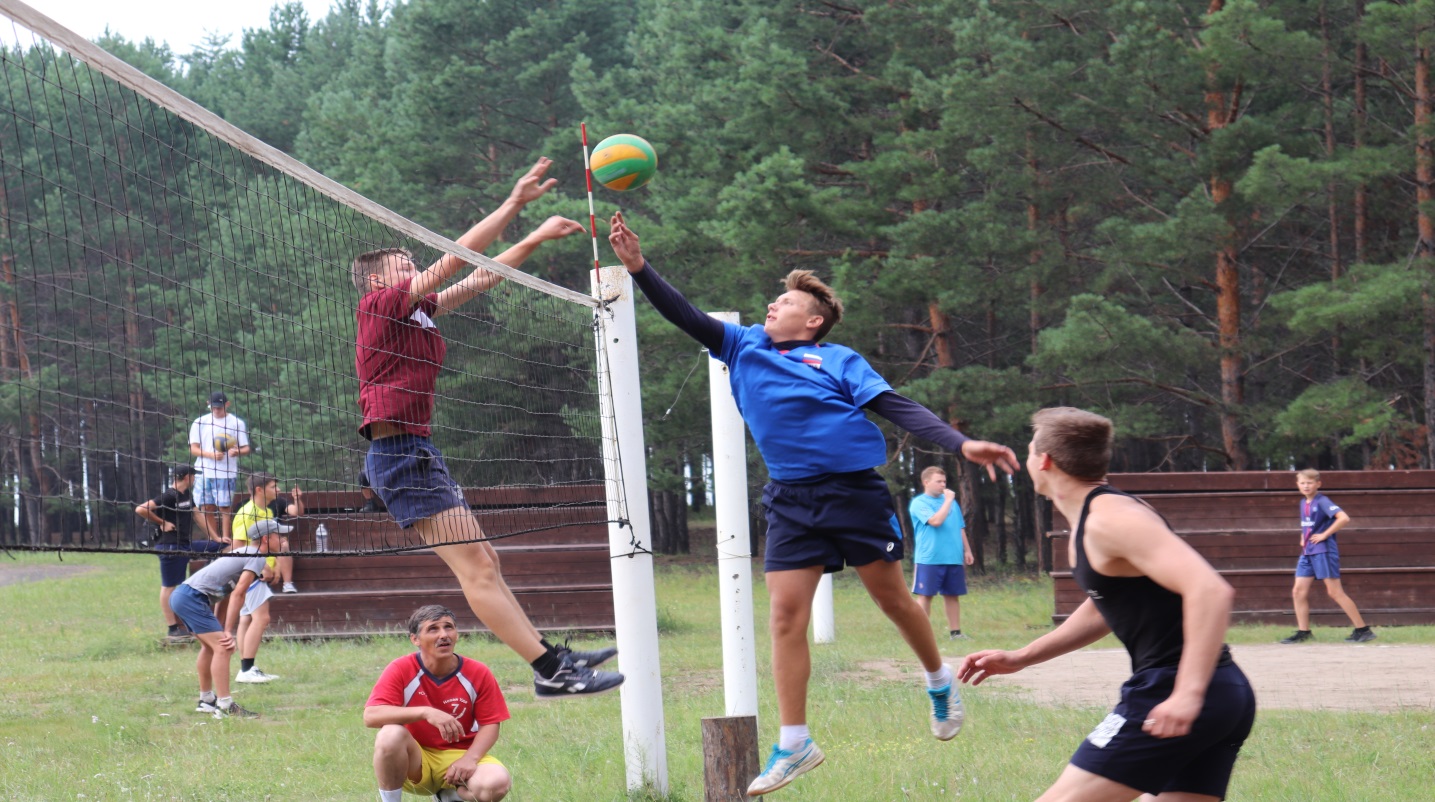 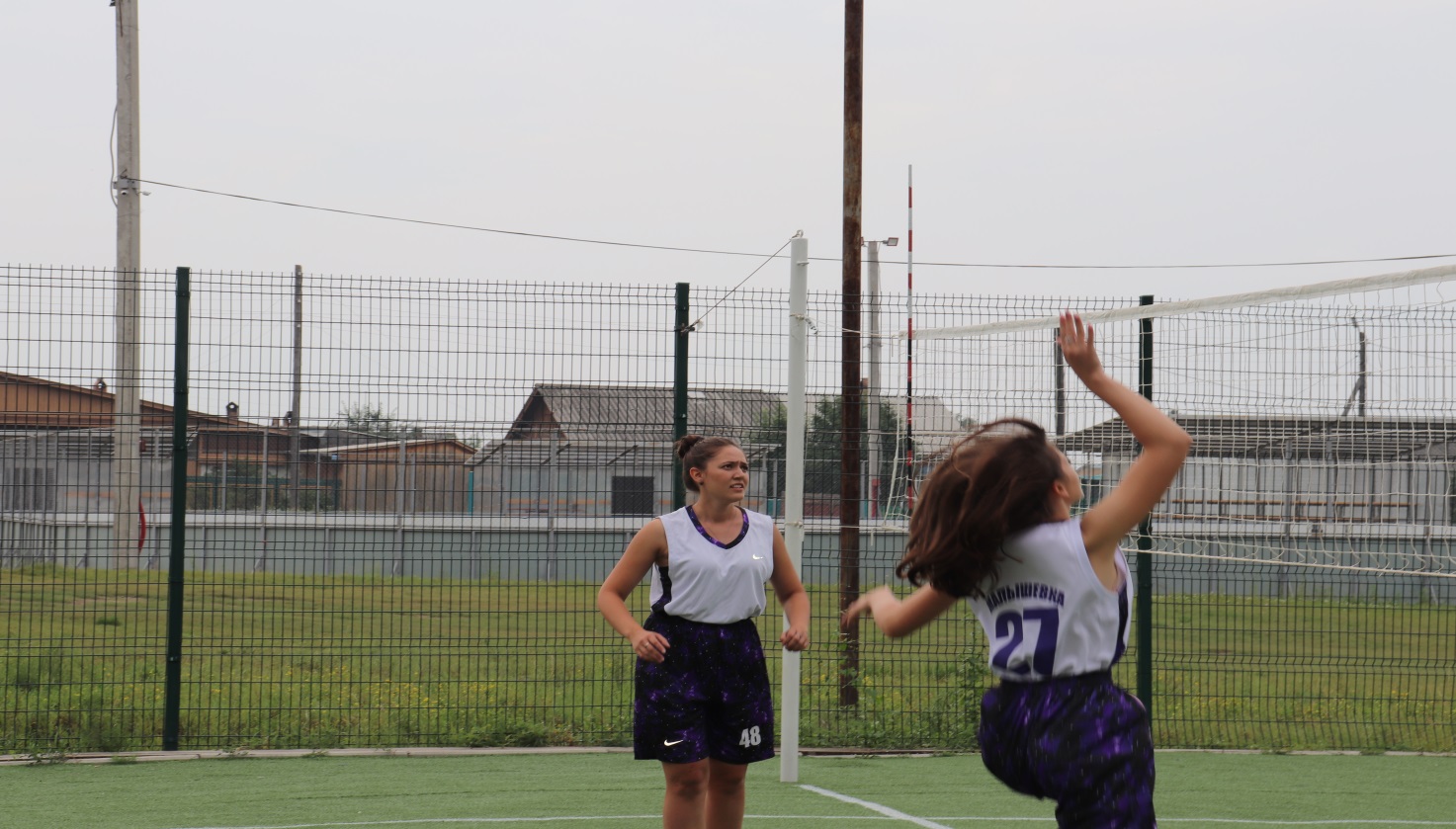 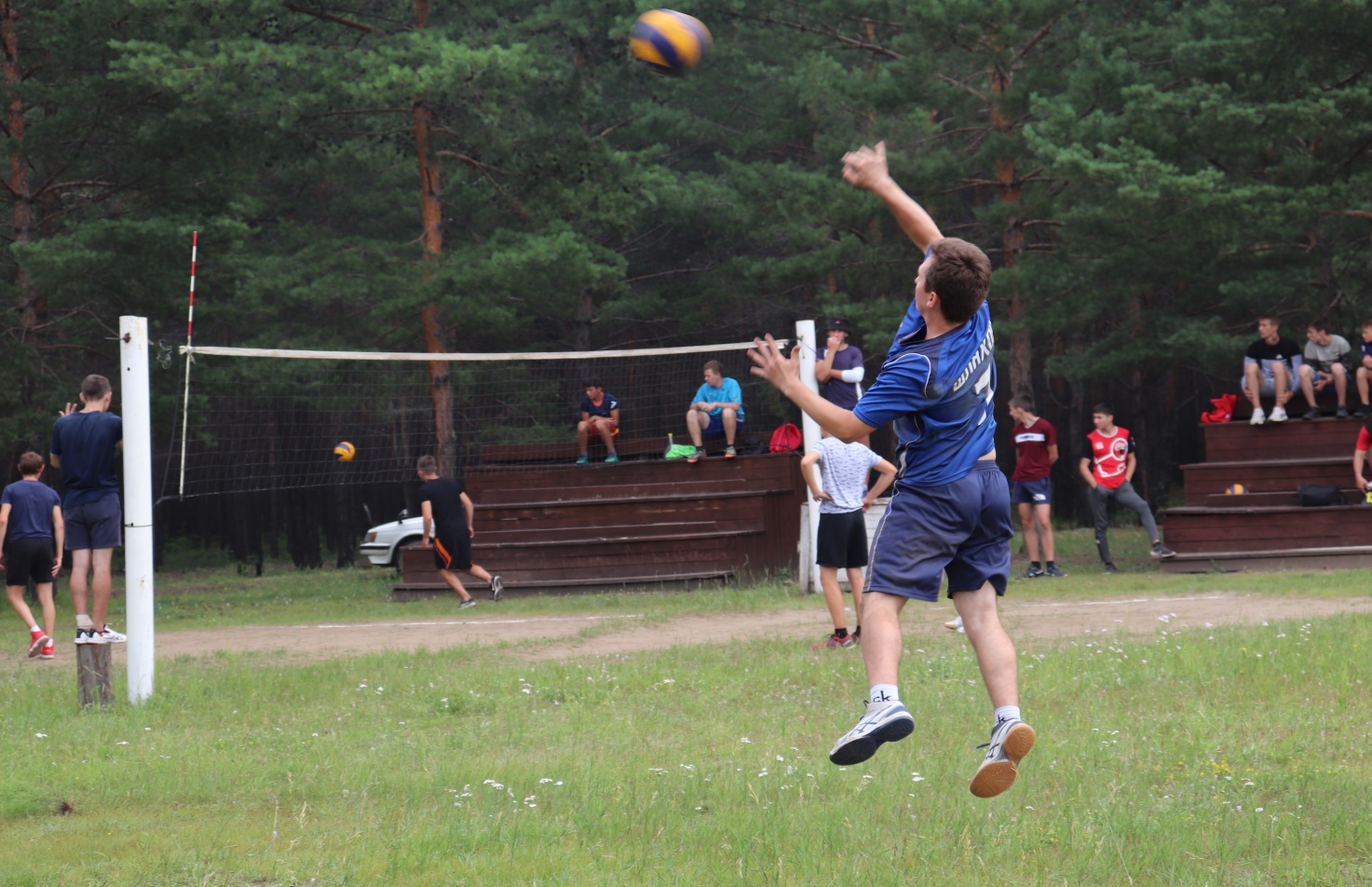 